КРАСНОГОРСКОЕ МЕТОДИЧЕСКОЕ ОБЪЕДИНЕНИЕ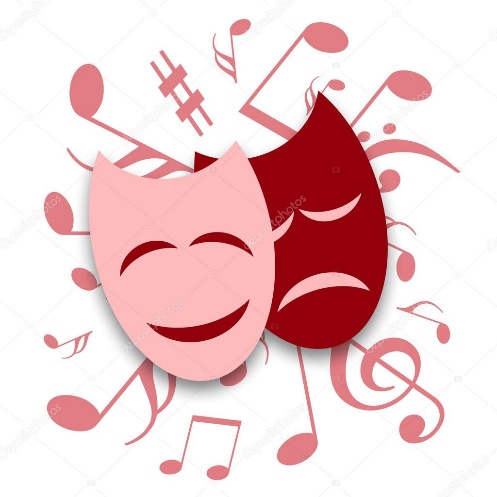 КОНКУРС МУЛЬТИМЕДИЙНЫХ ПРОЕКТОВ МУЗЫКАЛЬНЫЙ ТЕАТРПОЛОЖЕНИЕ2019 гОбщие положенияНастоящее положение определяет цели, порядок и условия проведения конкурса мультимедийных проектов «Музыкальный театр», организованного в ходе реализации плана мероприятий 2019 Года театра. Цели и задачи конкурсаЦель: выявление и поддержка талантливых детей, педагогических работников в области художественно-эстетического образования.Задачи:способствовать росту интереса детей к художественно-практической    деятельности; создание условий, стимулирующих активную деятельность педагогов и школьников по освоению современных инструментов информационных и коммуникационных технологий.Учредители конкурсаКрасногорское методическое объединениеСекция музыкально-теоретических дисциплинОрганизаторы конкурсаКрасногорское методическое объединениеМУДО «Красногорская детская музыкальная школа им. А.А. Наседкина»Зав. секцией музыкально-теоретических дисциплин Красногорского МО Шевченко Н.И.Участие в конкурсеУчастниками конкурса являются учащиеся ДМШ и ДШИ Красногорского МО. Форма участия – индивидуальная, заочная.Тематические направления конкурса«Оперные шедевры», «Балет – прошлое, настоящее»,«Мюзикл. Штрихи к жанру»«Выдающиеся оперные певцы»«Мастера балета»Другие темы, соответствующие тематическому названию конкурса.Требования к мультимедийным проектамПрезентация должна представлять собой оригинальный проект, имеющий в своих средствах выразительности тексты, графику, аудио или видео, создаваемых на основе цифровых технологий.Конкурсные работы представляются на электронном носителе (формат AVI, MP4) и сопровождаются пояснительным текстом – аннотацией (не более двух страниц печатного текста); аннотация содержит краткое описание основного замысла работы по выбранной теме и использованной технологии; Конкурсный проект (презентация) может содержать не более 20 слайдов (исключая титульный и заключительный слайды). На первом слайде необходимо указать тему работы, а также данные об авторе (фамилия, имя уч-ся, наименование образовательного учреждения, класс, преподаватель).Критерии оценкиКонкурс мультимедийных проектов оценивается по четырем критериям и 10-балльной шкале: аннотация – 5 баллов;содержание, сюжетная линия – 10 баллов;дизайн (стиль представления материала, графического решения) – 10 баллов;технологичность (применение различных программных технологий; анимация, звуковое сопровождение, гиперссылки) – 10 баллов;Жюри конкурсаВ состав жюри входят заведующие теоретическими отделами ДМШ и ДШИ Красногорского МО, участвующие в конкурсе.Председатель жюри – председатель Красногорского МО Рыбакова Ирина АнатольевнаПодведение итогов конкурса состоится 29 марта 2019 года. Итоги конкурса будут размещены на сайте Красногорской ДМШ им. А.А. Наседкина 1 апреля 2019 года.Просмотр работ лауреатов и награждение состоится на «Педагогических чтениях – 2019»НаградыГран-при конкурса мультимедийных проектов «Музыкальный театр» присуждается одному конкурсанту, набравшему максимальное количество баллов – 35.Участник конкурса, набравший 33-34 баллов, получает звание лауреата I степени, 31-32 – лауреат II степени; 29-30 – лауреат III степени.Участники конкурса, набравшие 27-28; 25-26; 23-24 баллов, получают звания Дипломантов I, II, III степени соответственно.Остальные конкурсанты   получают Диплом Участника.В рамках конкурса могут быть учреждены специальные награды.Жюри оставляет за собой право присуждать равноценные награды нескольким участникам.Решение жюри окончательное, обсуждению и пересмотру не подлежит.Порядок подачи заявокСрок подачи заявок и конкурсных работ – до 15 марта 2019 г.  на электронный адрес Красногорской ДМШ  bemoldiez@mail.ru с пометкой Конкурс «Музыкальный театр»Заявка (Приложение № 1) должна быть заполнена печатным текстом по предложенной форме на каждого участника с указанием полных лет и датой рождения.К заявке прилагается копия свидетельства о рождении, заявление о согласии на обработку персональных данных (Приложение № 2)Контактные телефоны:8(495)562-15-76 директор – Рыбакова Ирина Анатольевна8(495)562-00-71 зам. директора по УВР -  Новгородская Виолетта Викторовна, Рашкова Жанна Николаевназав. секцией музыкально-теоретических дисциплин – Шевченко Наталья ИвановнаЭлектронный адрес: bemoldiez@mail.ruПриложение №1Мультимедийный конкурс «Музыкальный театр»Красногорского методического объединенияЗАЯВКАМуниципальное образование1.Название учреждения (полностью)_______________________________________2.Фамилия и имя участника _____________________________________________ 3.Класс обучения ______________________________________________________4.Возраст участника (дата рождения полностью) __________________________5.ФИО преподавателя (полностью), телефон ________________________________6. Тема конкурсного проекта______________________________________________________________________________________________________________________________________________________________________________________________________________________________________________________________________________________________________________________________________________________________7. Телефон/факс учебного заведения, электронная почта _____________________Директор                                                                                                    подписьДата                                                                                                                М.П.Приложение №2Письменное согласиена обработку персональных данныхЯ, ______________________________________________________________,(Ф.И.О представителя)____________________________________________________________________________________(Ф.И.О несовершеннолетнего ребенка)                 __________________________________________________________________________________(данные документа, удостоверяющего личность ребенка, сведения о дате выдачи документа и выдавшем его органе)Согласен (-а) на обработку своих персональных данных (либо персональных данных своего ребёнка) МУДО «Красногорская ДМШ им. А.А. Наседкина», расположенным по адресу: 143400, Московская область, г. Красногорск, ул. Вокзальная, д.27А в целях качественного исполнения взаимных обязательств между МУДО «Красногорская ДМШ им. А.А. Наседкина» и______________________________________________________________________(ФИО совершеннолетнего участника либо законного представителя несовершеннолетнего участника)                                                                                                               Персональные данные о:Ф.И.О.;Дате рождения;Месте обучения;Контактах: номер телефона и  E-mail;Информации о документе, удостоверяющем личность (указана выше);предоставлены добровольно и лично (либо законным представителем)Я согласен (-а) на обработку своих персональных данных (либо персональных данных своего ребёнка) с использованием средств автоматизации и без использования таких средств в сроки, определенные интересами МУДО «Красногорская ДМШ им. А.А. Наседкина». Даю своё согласие на совершение следующих действий с моими персональными данными (либо персональными данными своего ребёнка): сбор, систематизация, накопление, хранение, уточнение (обновление, изменение), использование, блокирование, уничтожение.В случае неправомерных действий или бездействия оператора МУДО «Красногорская ДМШ им. А.А. Наседкина» настоящее согласие может быть отозвано мной заявлением в письменном виде.Я информирован(-а) о своем праве на уничтожение персональных данных обо мне (либо о моём ребёнке).(подпись)                          (расшифровка подписи)                                     (дата)